§1835.  Nonreserved Public Lands Management Fund1.  Revenue sources.  Except as provided in paragraph A, the bureau must receive all money, securities and other things of value accruing to the State: from the sale of nonreserved public lands, timber and grass and other rights and things of value from the nonreserved public lands under the care, custody, control or management of the bureau; in payment for timber, grass and other things of value cut or taken by trespassers; from forfeiture of a bond or a deposit when a contractor does not fulfill the terms of the contract or comply with state regulations; or as a result of a compromise or settlement of any claim.A.  The first $20,000 in the aggregate of any money accruing from the alienation of rights to mine upon nonreserved public land, or other income arising out of mining operations, that is actually received during any fiscal year, and every portion thereof accruing from these mining operations, must be paid into the Division of Geology, Natural Areas and Coastal Resources.  [PL 2013, c. 405, Pt. C, §8 (AMD).][PL 2013, c. 405, Pt. A, §24 (REV); PL 2013, c. 405, Pt. C, §8 (AMD).]2.  Fund established.  To accomplish the purposes of this subchapter, there is established the Nonreserved Public Lands Management Fund.  All income received by the bureau pursuant to this subchapter must be recorded on the books of the State in a separate account and deposited with the Treasurer of State to be credited to the Nonreserved Public Lands Management Fund.  Any interest earned on this money must be credited to the fund.[PL 1997, c. 678, §13 (NEW); PL 2011, c. 657, Pt. W, §7 (REV); PL 2013, c. 405, Pt. A, §24 (REV).]3.  Expenditure of funds.  Money credited to the Nonreserved Public Lands Management Fund may be used only to produce a sustained yield of goods and services from those lands for multiple use purposes in accordance with the principles of sound planning and sound business practices or for the acquisition of additional land for the same purpose.  Any balance remaining continues from year to year as a fund available only for the purposes set out in this section.[PL 1997, c. 678, §13 (NEW).]4.  Legislative approval of budget. [PL 2013, c. 368, Pt. LLLL, §1 (RP).]SECTION HISTORYPL 1997, c. 678, §13 (NEW). PL 1999, c. 556, §18 (AMD). PL 2011, c. 655, Pt. KK, §10 (AMD). PL 2011, c. 655, Pt. KK, §34 (AFF). PL 2011, c. 657, Pt. W, §7 (REV). PL 2013, c. 368, Pt. LLLL, §1 (AMD). PL 2013, c. 405, Pt. A, §24 (REV). PL 2013, c. 405, Pt. C, §8 (AMD). The State of Maine claims a copyright in its codified statutes. If you intend to republish this material, we require that you include the following disclaimer in your publication:All copyrights and other rights to statutory text are reserved by the State of Maine. The text included in this publication reflects changes made through the First Regular and First Special Session of the 131st Maine Legislature and is current through November 1, 2023
                    . The text is subject to change without notice. It is a version that has not been officially certified by the Secretary of State. Refer to the Maine Revised Statutes Annotated and supplements for certified text.
                The Office of the Revisor of Statutes also requests that you send us one copy of any statutory publication you may produce. Our goal is not to restrict publishing activity, but to keep track of who is publishing what, to identify any needless duplication and to preserve the State's copyright rights.PLEASE NOTE: The Revisor's Office cannot perform research for or provide legal advice or interpretation of Maine law to the public. If you need legal assistance, please contact a qualified attorney.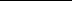 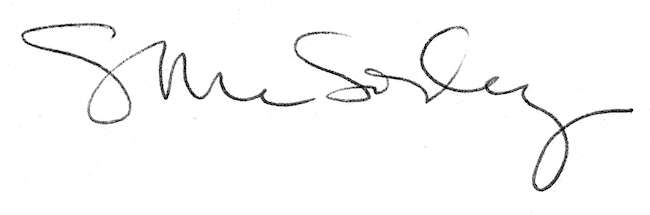 